PRESS RELEASE (No. 471)26 march 2018	FOR IMMEDIATE RELEASENew wide operating temperature range 32.768kHz clock oscillatorIQD has launched the new IQXO-40x series 32.768kHz clock oscillator with a choice of three operating temperature ranges and frequency stabilities including ±100ppm over the extended temperature range of -40 to 125 degrees C, ±30ppm over the industrial range of -40 to 85 degrees C and ±25ppm over the commercial operating temperature range of -20 to 70 degrees C. Packaged in an industry standard, miniature 2.0 x 1.6 x 0.8mm hermetically sealed ceramic package, this CMOS based clock oscillator is capable of driving a 15pF load, and with a current draw of 200µA and an enable disable function on Pin 1, with a standby current draw down to 10µA.  Available in three voltages, 1.8V, 2.5V and 3.3V, this new model is ideal for use in designs where an extended operating temperature is required in industrial and harsh environments including IoT, real time clocks, smart meters (AMR), wearables and wireless communication.Packaging options are ‘Tape and Reel’ or ‘Cut Tape’ and a range of standard specifications will be available from stock in April either direct from IQD or via its extensive range of worldwide distributors. Detailed data sheets are available at www.iqdfrequencyproducts.com. ###Notes for Editors:Backed by over 40 years’ experience in the manufacture of frequency products, IQD is a recognised market leader in the frequency control market and part of the Würth Elektronik eiSos group, one of the leading European manufacturers of passive components. With active customers in over 80 countries, IQD offers one of the most comprehensive frequency product ranges available, from low cost commercial grade product to that used in high reliability industrial, automotive and military grade applications including: Quartz Crystals, Clock Oscillators, AEC-Q200/TS16949 Crystals & Oscillators, VCXOs, TCXOs, OCXOs, GPS Disciplined OCXOs, and Rubidium Oscillators.Manufacturing capacity totals over 40 million units per month covering quantities from one off specials to multi-million unit orders. In addition, IQD offers customers a range of engineering support services including: application support, custom product design, sample development, electrical testing & screening, frequency/temperature testing, accelerated ageing, circuit characterisation and MTIE/TDEV testing. IQD’s products are specified by leading manufacturers in the aerospace, automotive, communications, computing, consumer, industrial, medical and military industries throughout the world. Our full range of products is available direct through our sales offices or via our extensive worldwide distribution and representative network. For more information, visit www.iqdfrequencyproducts.com.Further information: Becky Long
IQD Frequency Products Ltd
T: +44 (0)1460 270270
E: rebecca.long@iqdfrequencyproducts.com
W: www.iqdfrequencyproducts.comJoin us on:   Facebook  -   Twitter  -   LinkedIn  Google Plus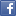 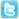 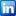 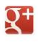 